Pieczęć zamawiającegooznaczenie sprawy AZP.2411.43.2021.JS		Zbiorcze zestawienie ofert złożonych w terminie Artur Kowalik                      ……………………………          Józef Stokowiec    ……………………………………………………….                Justyna Sidor                 ………………………….                  Anna Król                     ……………………………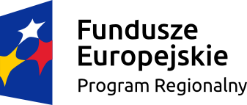 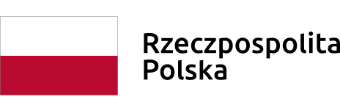 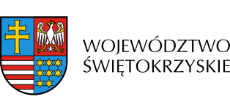 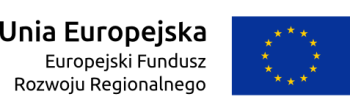 Numer ofertyNazwa (firma) i adres wykonawcyCena netto zł. brutto zł Termin gwarancji Liczba pkt. w kryterium Cena 60 pkt.Liczba pkt. w kryterium Ocena techniczna40 pkt.Łączna ilość przyznanych punktów 1.Life Technologies Polska Sp.zo.o. ul. Bonifraterska 17 Warszawa60060